Assemblée Générale Ordinaire du Comité Départemental de Voile de la SommeSamedi 27 janvier 2024, 14h, Grande salle de réunion, 7, rue des Carmes, Abbeville.COMPTE RENDU DÉVELOPPEMENT 2023Rédigé par Jason PIERSON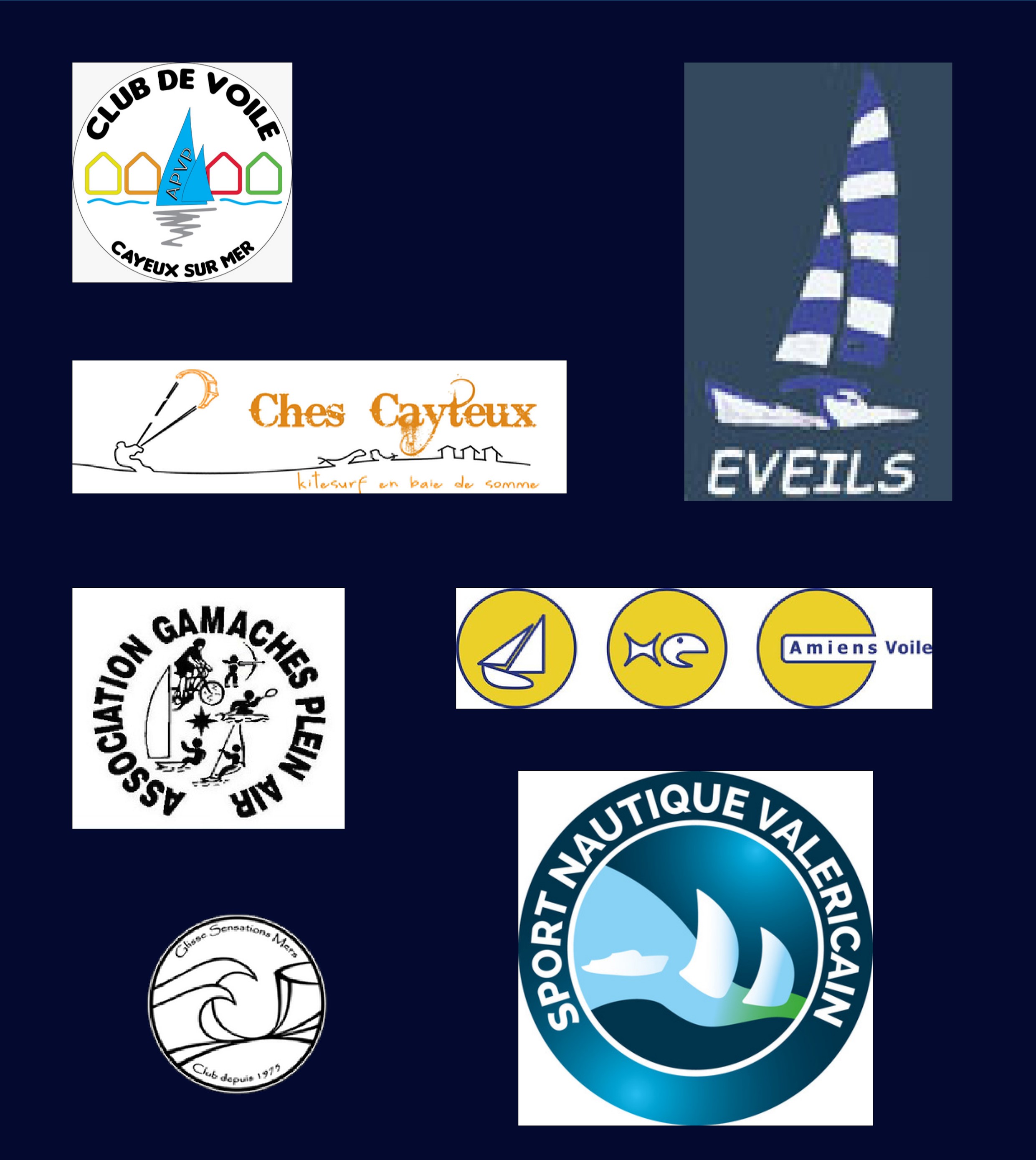 Sommaire :Introduction1/ Contexte2/ 0bjectifs et stratégie de développement3/ Réalisations concrètes 2023  4/ Actions, Projets Evolutifs 2024INTRODUCTIONCe document explicatif présentera les actions et les axes de développement (développement des pratiques) qui ont guidé les initiatives prises en 2023 par le CDVoile de la Somme. Les perspectives 2024 y seront évoquées en suites évolutives de celles-ci. 1/ CONTEXTELe CDVoile de la Somme a construit ses actions de développement en responsabilité et en phase avec les dynamiques conduites par les collectivités locales (Conseil Départemental de la Somme) et par le réseau fédéral (Ligue de Voile des Hauts-de-France (HDF), Fédération Française de Voile).Suite à des réunions de travail constructives avec les partenaires, de multiples convergences ont été exprimées et nous permettent d'aboutir au plan suivant.2/ OBJECTIFS ET STRATÉGIES DE DÉVELOPPEMENTLes priorités locales exprimées par le Conseil Départemental de la Somme :Sport handicapSport, éducation et citoyennetéSport de natureSports traditionnelsSport et développement de nouvelles pratiquesSport et développement touristiqueSport et écoresponsabilitéSport féminin et mixitéSport santéSport de natureRendre navigable un maximum de plans d'eau disponibles et capables d'accueillir des bateaux de voile légèreInitier les jeunes samariens aux sports de natureAider les clubs à la formation de nouveaux CQP afin d'augmenter la disponibilité d’encadrement professionnelSport et développement touristiqueFormer les Responsables Techniques Qualifiés (RTQ)Développer 3 offres de Slow TourismeSensibiliser un maximum d'administrateurs des clubs aux enjeux importants de ce nouveau type de tourisme.Sport SantéFormer les éducateurs sportifs du territoireDévelopper une offre voile santé adaptéeSensibiliser et éduquer un maximum de compétiteurs à la santé par l’activité physique lors des regroupements départementaux3/ Réalisations concrètes 2023Sport de NatureMise en navigation des plans d'eauPlan d'eau Cayeux/ Mer : action club / mairie/ entreprise/ CDESIPlan d'eau Parc St-Pierre : pérennisation de l’activité. Potentialités en étude : Péronne, Conty, etc.Initiation et pratique de la voile250 embarquements de jeunes (scolaires et centres de loisirs) qui ont pratiqué la voile lors de stages proposés par le CDVoile de la Somme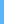 10 formations "Aide à l'encadrement" ont été mis en oeuvre12 étudiants DEUST ont été sensibilisés aux pratiques Voile.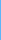 Sport et développement touristiqueFormation/ Sensibilisation Slow tourisme :RTQ de 3 basesClubs proposant des offres touristiquesSt-Valéry / Somme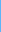 Cayeux / MerAmiens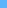 Sport SantéFormation des éducateurs sportifs du territoire. :2 professionnels se sont proposés pour suivre la formation Coach voile Forme et Bien-être (niveau 1)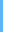 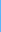 1 professionnel a validé le niveau 2 (public à pathologie)Développement d l une offre voile santé adaptée.2 clubs proposent maintenant une offre voile Forme et Bien-être ou voile santé.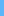 4/ Actions, projets évolutifs 2024 (en lien avec les clubs concernés)Sport de natureAccompagnement des clubs au bon déroulement des sessions de formation CQP et facilitation de l'accès aux formations continues pour les formateurs régionaux.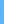 Suivi et aide à la mise en navigation du plan d'eau de St-Firmin les CrotoyAccueil de stagiaires DEUST probable en septembre 2024Maintien du fonctionnement de l'école de voile itinérante (E VI) départementaleNouveauté : Mise à disposition d'un nouvel outil de la ligue HDF. L'EVI FFV sera un outil qui permettra la montée en capacité de nos prestations, ainsi que l'organisation d'événements interdépartementaux.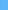 Sport et développement touristiqueTravail de communication et constructionCommunication avec les clubs susceptibles de pouvoir développer une offre Slow-tourisme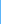 Aide à la construction d'offres Slow TourismeSuivi et promotion des offres déjà existantesSport SantéFormation des éducateurs sportifs du territoire :2 professionnels seront formés Coach voile Forme et Bien-êtreSensibilisation des bénévoles aux enjeux Sport / SantéRéunions coorganisées avec les différents clubsTemps d'éducation des jeunes sportifs samariens autour de la santé et de la pratique sportiveFormation théorique et apprentissage pratique sur le thème de I’éducation posturale pendant le weekend départemental du CDVoile de la Somme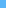 